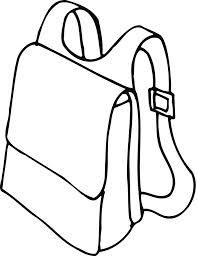 Breaking News:Breaking News:My Backpack of PrivilegeDirections: Summarize what has happened. A summary is a few paragraphs that describe the most important events or main ideas in a passage. After each sentence, write the number of the page where it happened in the book.Directions: Summarize what has happened. A summary is a few paragraphs that describe the most important events or main ideas in a passage. After each sentence, write the number of the page where it happened in the book.Most Significant PrivilegesMost Significant Privileges